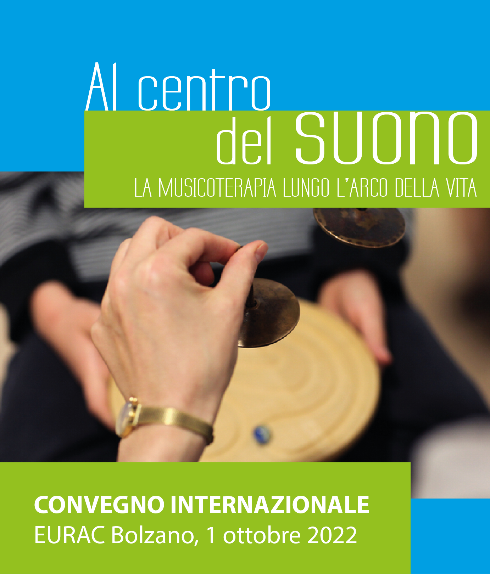 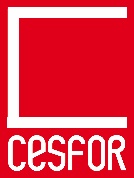 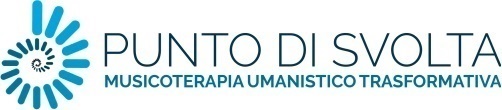 

SCHEDA PREISCRIZIONE  n scelta)I dati personali contenuti nel modulo saranno utilizzati esclusivamente per comunicazioni internetra Cesfor e preiscritto al convegno ai sensi del codice sulla privacyCesfor – Centro Studi e Formazione - Agenzia di educazione permanentegalleria Orazio  43/a , Bolzano  Tel. 0471 272690 www.cesfor.bz.it  info@cesfor.bz.itIL MODULO VA COMPILATO IN OGNI SUA PARTE E INVIATO A info@cesfor.bz.itNOME NOME NOME COGNOMECOGNOMECOGNOMEData di nascitaData di nascitaData di nascitaLuogo di nascitaLuogo di nascitaLuogo di nascitaIndirizzoIndirizzoIndirizzoIndirizzoIndirizzoIndirizzoCapCapCapLocalità di residenzaLocalità di residenzaLocalità di residenzaTelefonoTelefonoTelefonoMailMailMailCodice fiscaleCodice fiscaleCodice fiscaleCodice fiscaleCodice fiscaleCodice fiscaleProfessioneProfessioneProfessioneProfessioneProfessioneProfessioneEventuale associazione musicoterapeutica di riferimentoEventuale associazione musicoterapeutica di riferimentoEventuale associazione musicoterapeutica di riferimentoEventuale associazione musicoterapeutica di riferimentoEventuale associazione musicoterapeutica di riferimentoEventuale associazione musicoterapeutica di riferimentoISCRIZIONEISCRIZIONEISCRIZIONEISCRIZIONEISCRIZIONEISCRIZIONELa quota di iscrizione al convegno è di 120,00 Euro.Per regolarizzare l’adesione, effettuare il versamento tramite bonifico bancario alle seguenti coordinate:Banca popolare di SondrioIBAN - IT36 L056 9611 6000 0000 1572 X25Intestato a Cesfor – Centro Studi e FormazioneCausale: nome e cognome + convegno musicoterapiaLa quota di iscrizione al convegno è di 120,00 Euro.Per regolarizzare l’adesione, effettuare il versamento tramite bonifico bancario alle seguenti coordinate:Banca popolare di SondrioIBAN - IT36 L056 9611 6000 0000 1572 X25Intestato a Cesfor – Centro Studi e FormazioneCausale: nome e cognome + convegno musicoterapiaLa quota di iscrizione al convegno è di 120,00 Euro.Per regolarizzare l’adesione, effettuare il versamento tramite bonifico bancario alle seguenti coordinate:Banca popolare di SondrioIBAN - IT36 L056 9611 6000 0000 1572 X25Intestato a Cesfor – Centro Studi e FormazioneCausale: nome e cognome + convegno musicoterapiaLa quota di iscrizione al convegno è di 120,00 Euro.Per regolarizzare l’adesione, effettuare il versamento tramite bonifico bancario alle seguenti coordinate:Banca popolare di SondrioIBAN - IT36 L056 9611 6000 0000 1572 X25Intestato a Cesfor – Centro Studi e FormazioneCausale: nome e cognome + convegno musicoterapiaLa quota di iscrizione al convegno è di 120,00 Euro.Per regolarizzare l’adesione, effettuare il versamento tramite bonifico bancario alle seguenti coordinate:Banca popolare di SondrioIBAN - IT36 L056 9611 6000 0000 1572 X25Intestato a Cesfor – Centro Studi e FormazioneCausale: nome e cognome + convegno musicoterapiaLa quota di iscrizione al convegno è di 120,00 Euro.Per regolarizzare l’adesione, effettuare il versamento tramite bonifico bancario alle seguenti coordinate:Banca popolare di SondrioIBAN - IT36 L056 9611 6000 0000 1572 X25Intestato a Cesfor – Centro Studi e FormazioneCausale: nome e cognome + convegno musicoterapiaCOME E’ VENUTO A CONOSCENZA DEL CONVEGNO?COME E’ VENUTO A CONOSCENZA DEL CONVEGNO?COME E’ VENUTO A CONOSCENZA DEL CONVEGNO?InternetStampaPassaparolaPassaparolaMailing ListAltro (specificare)